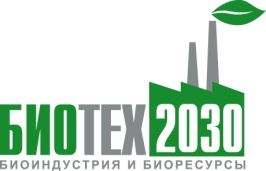 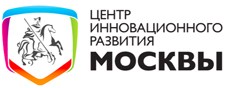 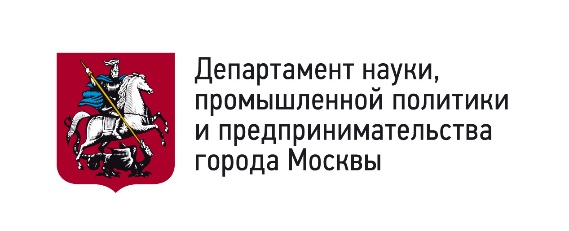 01 сентября 2014г.    									                          г. МоскваСообщение для СМИПравительство Москвы планирует оказать содействие в создании Московского Биотехнологического Кластера04 сентября 2014г. при поддержке Правительства Москвы пройдет встреча с ведущими экспертами биотехнологического рынка, посвященная обсуждению перспектив создания в московском регионе биотехнологического кластера.На сегодняшний день биотехнологии входят в число приоритетов государственной политики и экономического развития России. Разработан и утвержден ряд стратегических документов, определяющих политику Российской Федерации в области биотехнологий:Комплексная программа развития биотехнологий в Российской Федерации на период до 2020 г. – Программа БИО2020План мероприятий («Дорожная карта») «Развитие биотехнологий и генной инженерии»Подпрограмма №18 «Промышленные биотехнологии» Государственной программы «Развитие промышленности и повышение ее конкурентоспособности на период до 2020 года»Прогноз научно-технологического развития России: 2030. БиотехнологииВ рамках реализации мероприятий по развитию отрасли, обозначенных в соответствующих документах, Департамент предпринимательства, науки и промышленной политики Правительства Москвы планирует разработать комплекс системных мер поддержки для компаний отрасли, а также оказать содействие участникам рынка по созданию в регионе биотехнологического кластера.В этой связи, 04 сентября 2014 года состоится первое заседание рабочей группы по созданию Московского Биотехнологического Кластера, в котором примут участие представители Правительства Москвы, Центра инновационного развития г. Москвы, а также ведущие специалисты биотехнологического рынка.В рамках мероприятия предполагается обсуждение следующих вопросов:Приоритетные направления (отрасли), цели и задачи развития Московского биотехнологического кластераСоздание отраслевых и инфраструктурных рабочих групп для подготовки программы кластераСтруктура и формат Программы кластера Существующие и необходимые меры поддержки кластера, взаимодействие с профильными Департаментами Правительства Москвы и Федеральными органами исполнительной власти, отраслевыми экспертами и компаниями биотехнологической отраслиОсновные задачи и сроки подготовки материалов к последующим заседаниям рабочих группПредложения по участию в работе национальных отраслевых центров научно-технологического прогнозирования по биотехнологииПравительство Москвы: «Решение о создании Московского Биотехнологического Кластера продиктовано готовностью региона к появлению подобных объектов инновационной инфраструктуры: здесь имеется соответствующий кадровый и научный потенциал, промышленные компании, готовые действовать в качестве якорных инвесторов программы, качественные проекты в области биотехнологий, а также подтвержденный спрос на биотехнологическую продукцию. Сопутствующим фактором успеха является активная позиция исполнительной власти, готовность  формировать на региональном уровне нормативную базу, стимулирующую производство и потребление биотехнологической продукции». Место проведения мероприятия: г. Москва, Берсеневский пер, д. 2, стр. 1, «API Moscow Красный Октябрь», зал «Чёрная штора».